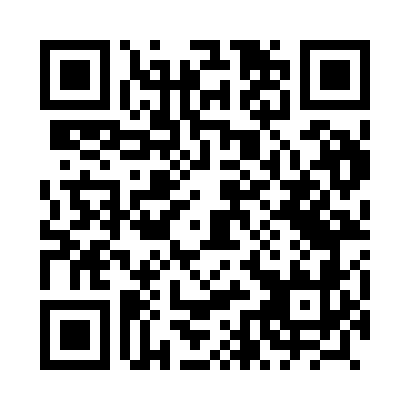 Prayer times for Trepnowy, PolandMon 1 Apr 2024 - Tue 30 Apr 2024High Latitude Method: Angle Based RulePrayer Calculation Method: Muslim World LeagueAsar Calculation Method: HanafiPrayer times provided by https://www.salahtimes.comDateDayFajrSunriseDhuhrAsrMaghribIsha1Mon4:086:1612:485:147:219:212Tue4:056:1312:485:157:239:233Wed4:016:1112:475:167:259:264Thu3:586:0912:475:187:269:295Fri3:556:0612:475:197:289:316Sat3:526:0412:465:207:309:347Sun3:486:0112:465:227:329:378Mon3:455:5912:465:237:349:399Tue3:415:5612:465:247:369:4210Wed3:385:5412:455:267:389:4511Thu3:345:5212:455:277:409:4812Fri3:315:4912:455:287:419:5113Sat3:275:4712:455:307:439:5414Sun3:245:4412:445:317:459:5715Mon3:205:4212:445:327:4710:0016Tue3:165:4012:445:337:4910:0317Wed3:135:3712:445:357:5110:0618Thu3:095:3512:435:367:5310:0919Fri3:055:3312:435:377:5510:1220Sat3:015:3012:435:387:5610:1521Sun2:575:2812:435:407:5810:1922Mon2:535:2612:435:418:0010:2223Tue2:495:2412:425:428:0210:2624Wed2:455:2112:425:438:0410:2925Thu2:405:1912:425:448:0610:3326Fri2:365:1712:425:468:0810:3627Sat2:315:1512:425:478:0910:4028Sun2:305:1312:425:488:1110:4429Mon2:295:1112:415:498:1310:4530Tue2:285:0812:415:508:1510:46